Aanvraag terugbetaling jachtverlof of jachtvergunningAanvraag terugbetaling jachtverlof of jachtvergunningAanvraag terugbetaling jachtverlof of jachtvergunningAanvraag terugbetaling jachtverlof of jachtvergunningAanvraag terugbetaling jachtverlof of jachtvergunningAanvraag terugbetaling jachtverlof of jachtvergunningAanvraag terugbetaling jachtverlof of jachtvergunningAanvraag terugbetaling jachtverlof of jachtvergunningAanvraag terugbetaling jachtverlof of jachtvergunningAanvraag terugbetaling jachtverlof of jachtvergunningAanvraag terugbetaling jachtverlof of jachtvergunningAanvraag terugbetaling jachtverlof of jachtvergunningAanvraag terugbetaling jachtverlof of jachtvergunningAanvraag terugbetaling jachtverlof of jachtvergunningAanvraag terugbetaling jachtverlof of jachtvergunningAanvraag terugbetaling jachtverlof of jachtvergunningAanvraag terugbetaling jachtverlof of jachtvergunningAanvraag terugbetaling jachtverlof of jachtvergunningAanvraag terugbetaling jachtverlof of jachtvergunningAanvraag terugbetaling jachtverlof of jachtvergunningAanvraag terugbetaling jachtverlof of jachtvergunningAanvraag terugbetaling jachtverlof of jachtvergunningAanvraag terugbetaling jachtverlof of jachtvergunningAanvraag terugbetaling jachtverlof of jachtvergunningAanvraag terugbetaling jachtverlof of jachtvergunningAanvraag terugbetaling jachtverlof of jachtvergunningAanvraag terugbetaling jachtverlof of jachtvergunningAanvraag terugbetaling jachtverlof of jachtvergunningAanvraag terugbetaling jachtverlof of jachtvergunningAanvraag terugbetaling jachtverlof of jachtvergunningAanvraag terugbetaling jachtverlof of jachtvergunningAanvraag terugbetaling jachtverlof of jachtvergunningAanvraag terugbetaling jachtverlof of jachtvergunningAanvraag terugbetaling jachtverlof of jachtvergunningAanvraag terugbetaling jachtverlof of jachtvergunningAanvraag terugbetaling jachtverlof of jachtvergunningAanvraag terugbetaling jachtverlof of jachtvergunningAanvraag terugbetaling jachtverlof of jachtvergunningAanvraag terugbetaling jachtverlof of jachtvergunningAanvraag terugbetaling jachtverlof of jachtvergunningAanvraag terugbetaling jachtverlof of jachtvergunningAanvraag terugbetaling jachtverlof of jachtvergunningAanvraag terugbetaling jachtverlof of jachtvergunningAanvraag terugbetaling jachtverlof of jachtvergunningAanvraag terugbetaling jachtverlof of jachtvergunningAanvraag terugbetaling jachtverlof of jachtvergunningAanvraag terugbetaling jachtverlof of jachtvergunningAanvraag terugbetaling jachtverlof of jachtvergunningAanvraag terugbetaling jachtverlof of jachtvergunningAanvraag terugbetaling jachtverlof of jachtvergunningAanvraag terugbetaling jachtverlof of jachtvergunningAanvraag terugbetaling jachtverlof of jachtvergunningAanvraag terugbetaling jachtverlof of jachtvergunningAanvraag terugbetaling jachtverlof of jachtvergunningAanvraag terugbetaling jachtverlof of jachtvergunningAanvraag terugbetaling jachtverlof of jachtvergunning////////////////////////////////////////////////////////////////////////////////////////////////////////////////////////////////////////////////////////////////////////////////////////////////////////////////////////////////////////////////////////////////////////////////////////////////////////////////////////////////////////////////////////////////////////////////////////////////////////////////////////////////////////////////////////////////////////////////////////////////////////////////////////////////////////////////////////////////////////////////////////////////////////////////////////////////////////////////////////////////////////////////////////////////////////////////////////////////////////////////////////////////////////////////////////////////////////////////////////////////////////////////////////////////////////////////////////////////////////////////////////////////////////////////////////////////////////////////////////////////////////////////////////////////////////////////////////////////////////////////////////////////////////////////////////////////////////////////////////////////////////////////////////////////////////////////////////////////////////////////////////////////////////////////////////////////////////////////////////////////////////////////////////////////////////////////////////////////////////////////////////////////////////////////////////////////////////////////////////////////////////////////////////////////////////////////////////////////////////////////////////////////////////////////////////////////////////////////////////////////////////////////////////////////////////////////////////////////////////////////////////////////////////////////////////////////////////////////////////////////////////////////////////////////////////////////////////////////////////////////////////////////////////////////////////////////////////////////////////////////////////////////////////////////////////////////////////////////////////////////////////////////////////////////////////////////////////////////////////////////////////////////////////////////////////////////////////////////////////////////////////////////////////////////////////////////////////////////////////////////////////////////////////////////////////////////////////////////////////////////////////////////////////////////////////////////////////////////////////////////////////////////////////////////////////////////////////////////////////////////////////////////////////////////////////////////////////////////////////////////////////////////////////////////////////////////////////////////////////////////////////////////////////////////////////////////////////////////////////////////////////////////////////////////////////////////////////////////////////////////////////////////////////////////////////////////////////////////////////////////////////////////////////////////////////////////////////////////////////////////////////////////////////////////////////////////////////////////////////////////////////////////////////////////////////////////////////////////////////////////////////////////////////////////////////////////////////////////////////////////////////////////////////////////////////////////////////////////////////////////////////////////////////////////////////////////////////////////////////////////////////////////////////////////////////////////////////////////////////////////////////////////////////////////////////////////////////////////////////////////////////////////////////////////////////////////////////////////////////////////////////////////////////////////////////////////////////////////////////////////////////////////////////////////////////////////////////////////////////////////////////////////////////////////////////////////////////////////////////////////////////////////////////////////////////////////////////////////////////////////////////////////////////////////////////////////////////////////////////////////////////////////////////////////////////////////////////////////////////////////////////////////////////////////////////////////////////////////////////////////////////////////////////////////////////////////////////////////////////////////////////////////////////////////////////////////////////////////////////////////////////////////////////////////////////////////////////////////////////////////////////////////////////////////////////////////////////////////////////////////////////////////////////////////////////////////////////////////////////////////////////////////////////////////////////////////////////////////////////////////////////////////////////////////////////////////////////////////////////////////////////////////////////////////////////////////////////////////////////////////////////////////////////////////////////////////////////////////////////////////////////////////////////////////////////////////////////////////////////////////////////////////////////////////////////////////////////////////////////////////////////////////////////////////////////////////////////////////////////////////////////////////////////////////////////////////////////////////////////////////////////////////////////////////////////////////////////////////////////////////////////////////////////////////////////////////////////////////////////////////////////////////////////////////////////////////////////////////////////////////////////////////////////////////////////////////////////////////////////////////////////////////////////////////////////////////////////////////////////////////////////////////////////////////////////////////////////////////////////////////////////////////////////////////////////////////////////////////////////////////////////////////////////////////////////////////////////////////////////////////////////////////////////////////////////////////////////////////////////////////////////////////////////////////////////////////////////////////////////////////////////////////////////////////////////////////////////////////////////////////////////////////////////////////////////////////////////////////////////////////////////////////////////////////////////////////////////////////////////////////////////////////////////////////////////////////////////////////////////////////////////////////////////////////////////////////////////////////////////////////////////////////////////////////////////////////////////////////////////////////////////////////////////////////////////////////////////////////////////////////////////////////////////////////////////////////////////////////////////////////////////////////////////////////////////////////////////////////////////////////////////////////////////////////////////////////////////////////////////////////////////////////////////////////////////////////////////////////////////////////////////////////////////////////////////////////////////////////////////////////////////////////////////////////////////////////////////////////////////////////////////////////////////////////////////////////////////////////////////////////////////////////////////////////////////////////////////////////////////////////////////////////////////////////////////////////////////////////////////////////////////////////////////////////////////////////////////////////////////////////////////////////////////////////////////////////////////////////////////////////////////////////////////////////////////////////////////////////////////////////////////////////////////////////////////////////////////////////////////////////////////////////////////////////////////////////////////////////////////////////////////////////////////////////////////////////////////////////////////////////////////////////////////////////////////////////////////////////////////////////////////////////////////////////////////////////////////////////////////////////////////////////////////////////////////////////////////////////////////////////////////////////////////////////////////////////////////////////////////////////////////////////////////////////////////////////////////////////////////////////////////////////////////////////////////////////////////////////////////////////////////////////////////////////////////////////////////////////////////////////////////////////////////////////////////////////////////////////////////////////////////////////////////////////////////////////////////////////////////////////////////////////////////////////////////////////////////////////////////////////////////////////////////////////////////////////////////////////////////////////////////////////////////////////////////////////////////////////////////////////////////////////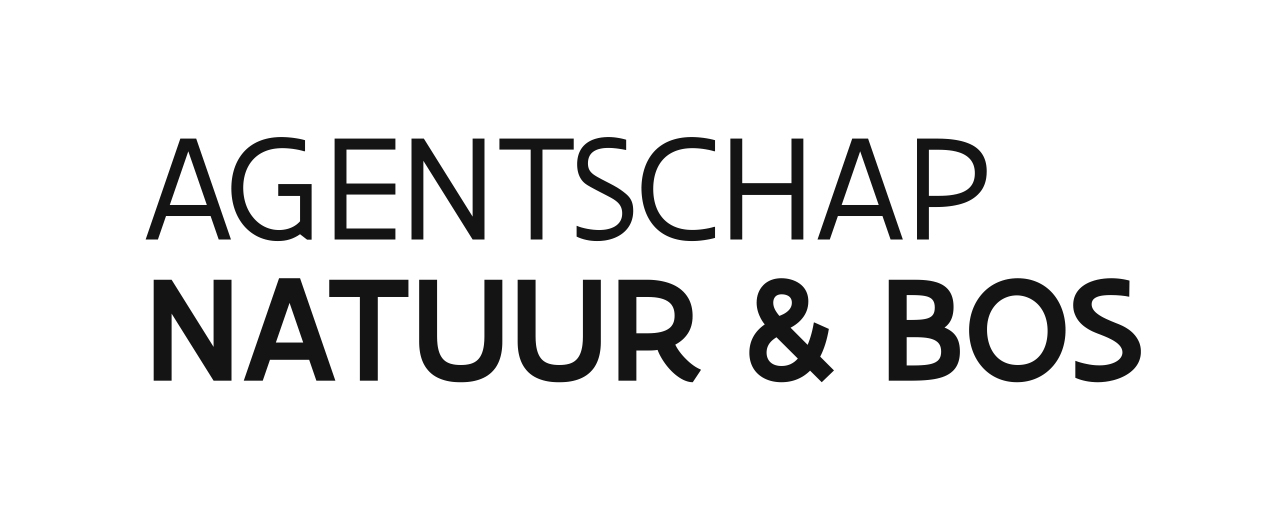 T 1700 − onthaal.anb@vlaanderen.beT 1700 − onthaal.anb@vlaanderen.beT 1700 − onthaal.anb@vlaanderen.beT 1700 − onthaal.anb@vlaanderen.beT 1700 − onthaal.anb@vlaanderen.beT 1700 − onthaal.anb@vlaanderen.beT 1700 − onthaal.anb@vlaanderen.beT 1700 − onthaal.anb@vlaanderen.beT 1700 − onthaal.anb@vlaanderen.beT 1700 − onthaal.anb@vlaanderen.beT 1700 − onthaal.anb@vlaanderen.beT 1700 − onthaal.anb@vlaanderen.beT 1700 − onthaal.anb@vlaanderen.beT 1700 − onthaal.anb@vlaanderen.beT 1700 − onthaal.anb@vlaanderen.beT 1700 − onthaal.anb@vlaanderen.beT 1700 − onthaal.anb@vlaanderen.beT 1700 − onthaal.anb@vlaanderen.beT 1700 − onthaal.anb@vlaanderen.beT 1700 − onthaal.anb@vlaanderen.beT 1700 − onthaal.anb@vlaanderen.beT 1700 − onthaal.anb@vlaanderen.beT 1700 − onthaal.anb@vlaanderen.beT 1700 − onthaal.anb@vlaanderen.beT 1700 − onthaal.anb@vlaanderen.beT 1700 − onthaal.anb@vlaanderen.beT 1700 − onthaal.anb@vlaanderen.beT 1700 − onthaal.anb@vlaanderen.beT 1700 − onthaal.anb@vlaanderen.beT 1700 − onthaal.anb@vlaanderen.beT 1700 − onthaal.anb@vlaanderen.beIn te vullen door de behandelende afdelingIn te vullen door de behandelende afdelingIn te vullen door de behandelende afdelingIn te vullen door de behandelende afdelingIn te vullen door de behandelende afdelingIn te vullen door de behandelende afdelingIn te vullen door de behandelende afdelingIn te vullen door de behandelende afdelingIn te vullen door de behandelende afdelingIn te vullen door de behandelende afdelingIn te vullen door de behandelende afdelingontvangstdatumontvangstdatumontvangstdatumontvangstdatumontvangstdatumontvangstdatuminvoerdatuminvoerdatuminvoerdatuminvoerdatumWaarvoor dient dit formulier?Als de arrondissementscommissaris weigert om een jachtverlof of jachtvergunning af te geven, wordt het betaalde bedrag spontaan teruggestort.Als u een fout hebt gemaakt bij het betalen van uw jachtverlof of jachtvergunning kan u met dit formulier een terugbetaling aanvragen.Waarvoor dient dit formulier?Als de arrondissementscommissaris weigert om een jachtverlof of jachtvergunning af te geven, wordt het betaalde bedrag spontaan teruggestort.Als u een fout hebt gemaakt bij het betalen van uw jachtverlof of jachtvergunning kan u met dit formulier een terugbetaling aanvragen.Waarvoor dient dit formulier?Als de arrondissementscommissaris weigert om een jachtverlof of jachtvergunning af te geven, wordt het betaalde bedrag spontaan teruggestort.Als u een fout hebt gemaakt bij het betalen van uw jachtverlof of jachtvergunning kan u met dit formulier een terugbetaling aanvragen.Waarvoor dient dit formulier?Als de arrondissementscommissaris weigert om een jachtverlof of jachtvergunning af te geven, wordt het betaalde bedrag spontaan teruggestort.Als u een fout hebt gemaakt bij het betalen van uw jachtverlof of jachtvergunning kan u met dit formulier een terugbetaling aanvragen.Waarvoor dient dit formulier?Als de arrondissementscommissaris weigert om een jachtverlof of jachtvergunning af te geven, wordt het betaalde bedrag spontaan teruggestort.Als u een fout hebt gemaakt bij het betalen van uw jachtverlof of jachtvergunning kan u met dit formulier een terugbetaling aanvragen.Waarvoor dient dit formulier?Als de arrondissementscommissaris weigert om een jachtverlof of jachtvergunning af te geven, wordt het betaalde bedrag spontaan teruggestort.Als u een fout hebt gemaakt bij het betalen van uw jachtverlof of jachtvergunning kan u met dit formulier een terugbetaling aanvragen.Waarvoor dient dit formulier?Als de arrondissementscommissaris weigert om een jachtverlof of jachtvergunning af te geven, wordt het betaalde bedrag spontaan teruggestort.Als u een fout hebt gemaakt bij het betalen van uw jachtverlof of jachtvergunning kan u met dit formulier een terugbetaling aanvragen.Waarvoor dient dit formulier?Als de arrondissementscommissaris weigert om een jachtverlof of jachtvergunning af te geven, wordt het betaalde bedrag spontaan teruggestort.Als u een fout hebt gemaakt bij het betalen van uw jachtverlof of jachtvergunning kan u met dit formulier een terugbetaling aanvragen.Waarvoor dient dit formulier?Als de arrondissementscommissaris weigert om een jachtverlof of jachtvergunning af te geven, wordt het betaalde bedrag spontaan teruggestort.Als u een fout hebt gemaakt bij het betalen van uw jachtverlof of jachtvergunning kan u met dit formulier een terugbetaling aanvragen.Waarvoor dient dit formulier?Als de arrondissementscommissaris weigert om een jachtverlof of jachtvergunning af te geven, wordt het betaalde bedrag spontaan teruggestort.Als u een fout hebt gemaakt bij het betalen van uw jachtverlof of jachtvergunning kan u met dit formulier een terugbetaling aanvragen.Waarvoor dient dit formulier?Als de arrondissementscommissaris weigert om een jachtverlof of jachtvergunning af te geven, wordt het betaalde bedrag spontaan teruggestort.Als u een fout hebt gemaakt bij het betalen van uw jachtverlof of jachtvergunning kan u met dit formulier een terugbetaling aanvragen.Waarvoor dient dit formulier?Als de arrondissementscommissaris weigert om een jachtverlof of jachtvergunning af te geven, wordt het betaalde bedrag spontaan teruggestort.Als u een fout hebt gemaakt bij het betalen van uw jachtverlof of jachtvergunning kan u met dit formulier een terugbetaling aanvragen.Waarvoor dient dit formulier?Als de arrondissementscommissaris weigert om een jachtverlof of jachtvergunning af te geven, wordt het betaalde bedrag spontaan teruggestort.Als u een fout hebt gemaakt bij het betalen van uw jachtverlof of jachtvergunning kan u met dit formulier een terugbetaling aanvragen.Waarvoor dient dit formulier?Als de arrondissementscommissaris weigert om een jachtverlof of jachtvergunning af te geven, wordt het betaalde bedrag spontaan teruggestort.Als u een fout hebt gemaakt bij het betalen van uw jachtverlof of jachtvergunning kan u met dit formulier een terugbetaling aanvragen.Waarvoor dient dit formulier?Als de arrondissementscommissaris weigert om een jachtverlof of jachtvergunning af te geven, wordt het betaalde bedrag spontaan teruggestort.Als u een fout hebt gemaakt bij het betalen van uw jachtverlof of jachtvergunning kan u met dit formulier een terugbetaling aanvragen.Waarvoor dient dit formulier?Als de arrondissementscommissaris weigert om een jachtverlof of jachtvergunning af te geven, wordt het betaalde bedrag spontaan teruggestort.Als u een fout hebt gemaakt bij het betalen van uw jachtverlof of jachtvergunning kan u met dit formulier een terugbetaling aanvragen.Waarvoor dient dit formulier?Als de arrondissementscommissaris weigert om een jachtverlof of jachtvergunning af te geven, wordt het betaalde bedrag spontaan teruggestort.Als u een fout hebt gemaakt bij het betalen van uw jachtverlof of jachtvergunning kan u met dit formulier een terugbetaling aanvragen.Waarvoor dient dit formulier?Als de arrondissementscommissaris weigert om een jachtverlof of jachtvergunning af te geven, wordt het betaalde bedrag spontaan teruggestort.Als u een fout hebt gemaakt bij het betalen van uw jachtverlof of jachtvergunning kan u met dit formulier een terugbetaling aanvragen.Waarvoor dient dit formulier?Als de arrondissementscommissaris weigert om een jachtverlof of jachtvergunning af te geven, wordt het betaalde bedrag spontaan teruggestort.Als u een fout hebt gemaakt bij het betalen van uw jachtverlof of jachtvergunning kan u met dit formulier een terugbetaling aanvragen.Waarvoor dient dit formulier?Als de arrondissementscommissaris weigert om een jachtverlof of jachtvergunning af te geven, wordt het betaalde bedrag spontaan teruggestort.Als u een fout hebt gemaakt bij het betalen van uw jachtverlof of jachtvergunning kan u met dit formulier een terugbetaling aanvragen.Waarvoor dient dit formulier?Als de arrondissementscommissaris weigert om een jachtverlof of jachtvergunning af te geven, wordt het betaalde bedrag spontaan teruggestort.Als u een fout hebt gemaakt bij het betalen van uw jachtverlof of jachtvergunning kan u met dit formulier een terugbetaling aanvragen.Waarvoor dient dit formulier?Als de arrondissementscommissaris weigert om een jachtverlof of jachtvergunning af te geven, wordt het betaalde bedrag spontaan teruggestort.Als u een fout hebt gemaakt bij het betalen van uw jachtverlof of jachtvergunning kan u met dit formulier een terugbetaling aanvragen.Waarvoor dient dit formulier?Als de arrondissementscommissaris weigert om een jachtverlof of jachtvergunning af te geven, wordt het betaalde bedrag spontaan teruggestort.Als u een fout hebt gemaakt bij het betalen van uw jachtverlof of jachtvergunning kan u met dit formulier een terugbetaling aanvragen.Waarvoor dient dit formulier?Als de arrondissementscommissaris weigert om een jachtverlof of jachtvergunning af te geven, wordt het betaalde bedrag spontaan teruggestort.Als u een fout hebt gemaakt bij het betalen van uw jachtverlof of jachtvergunning kan u met dit formulier een terugbetaling aanvragen.Waarvoor dient dit formulier?Als de arrondissementscommissaris weigert om een jachtverlof of jachtvergunning af te geven, wordt het betaalde bedrag spontaan teruggestort.Als u een fout hebt gemaakt bij het betalen van uw jachtverlof of jachtvergunning kan u met dit formulier een terugbetaling aanvragen.Waarvoor dient dit formulier?Als de arrondissementscommissaris weigert om een jachtverlof of jachtvergunning af te geven, wordt het betaalde bedrag spontaan teruggestort.Als u een fout hebt gemaakt bij het betalen van uw jachtverlof of jachtvergunning kan u met dit formulier een terugbetaling aanvragen.Waarvoor dient dit formulier?Als de arrondissementscommissaris weigert om een jachtverlof of jachtvergunning af te geven, wordt het betaalde bedrag spontaan teruggestort.Als u een fout hebt gemaakt bij het betalen van uw jachtverlof of jachtvergunning kan u met dit formulier een terugbetaling aanvragen.Waarvoor dient dit formulier?Als de arrondissementscommissaris weigert om een jachtverlof of jachtvergunning af te geven, wordt het betaalde bedrag spontaan teruggestort.Als u een fout hebt gemaakt bij het betalen van uw jachtverlof of jachtvergunning kan u met dit formulier een terugbetaling aanvragen.Waarvoor dient dit formulier?Als de arrondissementscommissaris weigert om een jachtverlof of jachtvergunning af te geven, wordt het betaalde bedrag spontaan teruggestort.Als u een fout hebt gemaakt bij het betalen van uw jachtverlof of jachtvergunning kan u met dit formulier een terugbetaling aanvragen.Waarvoor dient dit formulier?Als de arrondissementscommissaris weigert om een jachtverlof of jachtvergunning af te geven, wordt het betaalde bedrag spontaan teruggestort.Als u een fout hebt gemaakt bij het betalen van uw jachtverlof of jachtvergunning kan u met dit formulier een terugbetaling aanvragen.Waarvoor dient dit formulier?Als de arrondissementscommissaris weigert om een jachtverlof of jachtvergunning af te geven, wordt het betaalde bedrag spontaan teruggestort.Als u een fout hebt gemaakt bij het betalen van uw jachtverlof of jachtvergunning kan u met dit formulier een terugbetaling aanvragen.Waarvoor dient dit formulier?Als de arrondissementscommissaris weigert om een jachtverlof of jachtvergunning af te geven, wordt het betaalde bedrag spontaan teruggestort.Als u een fout hebt gemaakt bij het betalen van uw jachtverlof of jachtvergunning kan u met dit formulier een terugbetaling aanvragen.Waarvoor dient dit formulier?Als de arrondissementscommissaris weigert om een jachtverlof of jachtvergunning af te geven, wordt het betaalde bedrag spontaan teruggestort.Als u een fout hebt gemaakt bij het betalen van uw jachtverlof of jachtvergunning kan u met dit formulier een terugbetaling aanvragen.Waarvoor dient dit formulier?Als de arrondissementscommissaris weigert om een jachtverlof of jachtvergunning af te geven, wordt het betaalde bedrag spontaan teruggestort.Als u een fout hebt gemaakt bij het betalen van uw jachtverlof of jachtvergunning kan u met dit formulier een terugbetaling aanvragen.Waarvoor dient dit formulier?Als de arrondissementscommissaris weigert om een jachtverlof of jachtvergunning af te geven, wordt het betaalde bedrag spontaan teruggestort.Als u een fout hebt gemaakt bij het betalen van uw jachtverlof of jachtvergunning kan u met dit formulier een terugbetaling aanvragen.Waarvoor dient dit formulier?Als de arrondissementscommissaris weigert om een jachtverlof of jachtvergunning af te geven, wordt het betaalde bedrag spontaan teruggestort.Als u een fout hebt gemaakt bij het betalen van uw jachtverlof of jachtvergunning kan u met dit formulier een terugbetaling aanvragen.Waarvoor dient dit formulier?Als de arrondissementscommissaris weigert om een jachtverlof of jachtvergunning af te geven, wordt het betaalde bedrag spontaan teruggestort.Als u een fout hebt gemaakt bij het betalen van uw jachtverlof of jachtvergunning kan u met dit formulier een terugbetaling aanvragen.Waarvoor dient dit formulier?Als de arrondissementscommissaris weigert om een jachtverlof of jachtvergunning af te geven, wordt het betaalde bedrag spontaan teruggestort.Als u een fout hebt gemaakt bij het betalen van uw jachtverlof of jachtvergunning kan u met dit formulier een terugbetaling aanvragen.Waarvoor dient dit formulier?Als de arrondissementscommissaris weigert om een jachtverlof of jachtvergunning af te geven, wordt het betaalde bedrag spontaan teruggestort.Als u een fout hebt gemaakt bij het betalen van uw jachtverlof of jachtvergunning kan u met dit formulier een terugbetaling aanvragen.Waarvoor dient dit formulier?Als de arrondissementscommissaris weigert om een jachtverlof of jachtvergunning af te geven, wordt het betaalde bedrag spontaan teruggestort.Als u een fout hebt gemaakt bij het betalen van uw jachtverlof of jachtvergunning kan u met dit formulier een terugbetaling aanvragen.Waarvoor dient dit formulier?Als de arrondissementscommissaris weigert om een jachtverlof of jachtvergunning af te geven, wordt het betaalde bedrag spontaan teruggestort.Als u een fout hebt gemaakt bij het betalen van uw jachtverlof of jachtvergunning kan u met dit formulier een terugbetaling aanvragen.Waarvoor dient dit formulier?Als de arrondissementscommissaris weigert om een jachtverlof of jachtvergunning af te geven, wordt het betaalde bedrag spontaan teruggestort.Als u een fout hebt gemaakt bij het betalen van uw jachtverlof of jachtvergunning kan u met dit formulier een terugbetaling aanvragen.Waarvoor dient dit formulier?Als de arrondissementscommissaris weigert om een jachtverlof of jachtvergunning af te geven, wordt het betaalde bedrag spontaan teruggestort.Als u een fout hebt gemaakt bij het betalen van uw jachtverlof of jachtvergunning kan u met dit formulier een terugbetaling aanvragen.Waarvoor dient dit formulier?Als de arrondissementscommissaris weigert om een jachtverlof of jachtvergunning af te geven, wordt het betaalde bedrag spontaan teruggestort.Als u een fout hebt gemaakt bij het betalen van uw jachtverlof of jachtvergunning kan u met dit formulier een terugbetaling aanvragen.Waarvoor dient dit formulier?Als de arrondissementscommissaris weigert om een jachtverlof of jachtvergunning af te geven, wordt het betaalde bedrag spontaan teruggestort.Als u een fout hebt gemaakt bij het betalen van uw jachtverlof of jachtvergunning kan u met dit formulier een terugbetaling aanvragen.Waarvoor dient dit formulier?Als de arrondissementscommissaris weigert om een jachtverlof of jachtvergunning af te geven, wordt het betaalde bedrag spontaan teruggestort.Als u een fout hebt gemaakt bij het betalen van uw jachtverlof of jachtvergunning kan u met dit formulier een terugbetaling aanvragen.Waarvoor dient dit formulier?Als de arrondissementscommissaris weigert om een jachtverlof of jachtvergunning af te geven, wordt het betaalde bedrag spontaan teruggestort.Als u een fout hebt gemaakt bij het betalen van uw jachtverlof of jachtvergunning kan u met dit formulier een terugbetaling aanvragen.Waarvoor dient dit formulier?Als de arrondissementscommissaris weigert om een jachtverlof of jachtvergunning af te geven, wordt het betaalde bedrag spontaan teruggestort.Als u een fout hebt gemaakt bij het betalen van uw jachtverlof of jachtvergunning kan u met dit formulier een terugbetaling aanvragen.Waarvoor dient dit formulier?Als de arrondissementscommissaris weigert om een jachtverlof of jachtvergunning af te geven, wordt het betaalde bedrag spontaan teruggestort.Als u een fout hebt gemaakt bij het betalen van uw jachtverlof of jachtvergunning kan u met dit formulier een terugbetaling aanvragen.Waarvoor dient dit formulier?Als de arrondissementscommissaris weigert om een jachtverlof of jachtvergunning af te geven, wordt het betaalde bedrag spontaan teruggestort.Als u een fout hebt gemaakt bij het betalen van uw jachtverlof of jachtvergunning kan u met dit formulier een terugbetaling aanvragen.Waarvoor dient dit formulier?Als de arrondissementscommissaris weigert om een jachtverlof of jachtvergunning af te geven, wordt het betaalde bedrag spontaan teruggestort.Als u een fout hebt gemaakt bij het betalen van uw jachtverlof of jachtvergunning kan u met dit formulier een terugbetaling aanvragen.Waarvoor dient dit formulier?Als de arrondissementscommissaris weigert om een jachtverlof of jachtvergunning af te geven, wordt het betaalde bedrag spontaan teruggestort.Als u een fout hebt gemaakt bij het betalen van uw jachtverlof of jachtvergunning kan u met dit formulier een terugbetaling aanvragen.Waarvoor dient dit formulier?Als de arrondissementscommissaris weigert om een jachtverlof of jachtvergunning af te geven, wordt het betaalde bedrag spontaan teruggestort.Als u een fout hebt gemaakt bij het betalen van uw jachtverlof of jachtvergunning kan u met dit formulier een terugbetaling aanvragen.Waarvoor dient dit formulier?Als de arrondissementscommissaris weigert om een jachtverlof of jachtvergunning af te geven, wordt het betaalde bedrag spontaan teruggestort.Als u een fout hebt gemaakt bij het betalen van uw jachtverlof of jachtvergunning kan u met dit formulier een terugbetaling aanvragen.Waarvoor dient dit formulier?Als de arrondissementscommissaris weigert om een jachtverlof of jachtvergunning af te geven, wordt het betaalde bedrag spontaan teruggestort.Als u een fout hebt gemaakt bij het betalen van uw jachtverlof of jachtvergunning kan u met dit formulier een terugbetaling aanvragen.Waarvoor dient dit formulier?Als de arrondissementscommissaris weigert om een jachtverlof of jachtvergunning af te geven, wordt het betaalde bedrag spontaan teruggestort.Als u een fout hebt gemaakt bij het betalen van uw jachtverlof of jachtvergunning kan u met dit formulier een terugbetaling aanvragen.Waarvoor dient dit formulier?Als de arrondissementscommissaris weigert om een jachtverlof of jachtvergunning af te geven, wordt het betaalde bedrag spontaan teruggestort.Als u een fout hebt gemaakt bij het betalen van uw jachtverlof of jachtvergunning kan u met dit formulier een terugbetaling aanvragen.Gegevens van de rekeninghouderGegevens van de rekeninghouderGegevens van de rekeninghouderGegevens van de rekeninghouderGegevens van de rekeninghouderGegevens van de rekeninghouderGegevens van de rekeninghouderGegevens van de rekeninghouderGegevens van de rekeninghouderGegevens van de rekeninghouderGegevens van de rekeninghouderGegevens van de rekeninghouderGegevens van de rekeninghouderGegevens van de rekeninghouderGegevens van de rekeninghouderGegevens van de rekeninghouderGegevens van de rekeninghouderGegevens van de rekeninghouderGegevens van de rekeninghouderGegevens van de rekeninghouderGegevens van de rekeninghouderGegevens van de rekeninghouderGegevens van de rekeninghouderGegevens van de rekeninghouderGegevens van de rekeninghouderGegevens van de rekeninghouderGegevens van de rekeninghouderGegevens van de rekeninghouderGegevens van de rekeninghouderGegevens van de rekeninghouderGegevens van de rekeninghouderGegevens van de rekeninghouderGegevens van de rekeninghouderGegevens van de rekeninghouderGegevens van de rekeninghouderGegevens van de rekeninghouderGegevens van de rekeninghouderGegevens van de rekeninghouderGegevens van de rekeninghouderGegevens van de rekeninghouderGegevens van de rekeninghouderGegevens van de rekeninghouderGegevens van de rekeninghouderGegevens van de rekeninghouderGegevens van de rekeninghouderGegevens van de rekeninghouderGegevens van de rekeninghouderGegevens van de rekeninghouderGegevens van de rekeninghouderGegevens van de rekeninghouderGegevens van de rekeninghouderGegevens van de rekeninghouderGegevens van de rekeninghouderGegevens van de rekeninghouderGegevens van de rekeninghouderGegevens van de rekeninghouderGegevens van de rekeninghouder11Vul uw persoonlijke gegevens in.Uw geboortedatum en geslacht hoeft u alleen in te vullen als u niet over een rijksregisternummer beschikt.Vul uw persoonlijke gegevens in.Uw geboortedatum en geslacht hoeft u alleen in te vullen als u niet over een rijksregisternummer beschikt.Vul uw persoonlijke gegevens in.Uw geboortedatum en geslacht hoeft u alleen in te vullen als u niet over een rijksregisternummer beschikt.Vul uw persoonlijke gegevens in.Uw geboortedatum en geslacht hoeft u alleen in te vullen als u niet over een rijksregisternummer beschikt.Vul uw persoonlijke gegevens in.Uw geboortedatum en geslacht hoeft u alleen in te vullen als u niet over een rijksregisternummer beschikt.Vul uw persoonlijke gegevens in.Uw geboortedatum en geslacht hoeft u alleen in te vullen als u niet over een rijksregisternummer beschikt.Vul uw persoonlijke gegevens in.Uw geboortedatum en geslacht hoeft u alleen in te vullen als u niet over een rijksregisternummer beschikt.Vul uw persoonlijke gegevens in.Uw geboortedatum en geslacht hoeft u alleen in te vullen als u niet over een rijksregisternummer beschikt.Vul uw persoonlijke gegevens in.Uw geboortedatum en geslacht hoeft u alleen in te vullen als u niet over een rijksregisternummer beschikt.Vul uw persoonlijke gegevens in.Uw geboortedatum en geslacht hoeft u alleen in te vullen als u niet over een rijksregisternummer beschikt.Vul uw persoonlijke gegevens in.Uw geboortedatum en geslacht hoeft u alleen in te vullen als u niet over een rijksregisternummer beschikt.Vul uw persoonlijke gegevens in.Uw geboortedatum en geslacht hoeft u alleen in te vullen als u niet over een rijksregisternummer beschikt.Vul uw persoonlijke gegevens in.Uw geboortedatum en geslacht hoeft u alleen in te vullen als u niet over een rijksregisternummer beschikt.Vul uw persoonlijke gegevens in.Uw geboortedatum en geslacht hoeft u alleen in te vullen als u niet over een rijksregisternummer beschikt.Vul uw persoonlijke gegevens in.Uw geboortedatum en geslacht hoeft u alleen in te vullen als u niet over een rijksregisternummer beschikt.Vul uw persoonlijke gegevens in.Uw geboortedatum en geslacht hoeft u alleen in te vullen als u niet over een rijksregisternummer beschikt.Vul uw persoonlijke gegevens in.Uw geboortedatum en geslacht hoeft u alleen in te vullen als u niet over een rijksregisternummer beschikt.Vul uw persoonlijke gegevens in.Uw geboortedatum en geslacht hoeft u alleen in te vullen als u niet over een rijksregisternummer beschikt.Vul uw persoonlijke gegevens in.Uw geboortedatum en geslacht hoeft u alleen in te vullen als u niet over een rijksregisternummer beschikt.Vul uw persoonlijke gegevens in.Uw geboortedatum en geslacht hoeft u alleen in te vullen als u niet over een rijksregisternummer beschikt.Vul uw persoonlijke gegevens in.Uw geboortedatum en geslacht hoeft u alleen in te vullen als u niet over een rijksregisternummer beschikt.Vul uw persoonlijke gegevens in.Uw geboortedatum en geslacht hoeft u alleen in te vullen als u niet over een rijksregisternummer beschikt.Vul uw persoonlijke gegevens in.Uw geboortedatum en geslacht hoeft u alleen in te vullen als u niet over een rijksregisternummer beschikt.Vul uw persoonlijke gegevens in.Uw geboortedatum en geslacht hoeft u alleen in te vullen als u niet over een rijksregisternummer beschikt.Vul uw persoonlijke gegevens in.Uw geboortedatum en geslacht hoeft u alleen in te vullen als u niet over een rijksregisternummer beschikt.Vul uw persoonlijke gegevens in.Uw geboortedatum en geslacht hoeft u alleen in te vullen als u niet over een rijksregisternummer beschikt.Vul uw persoonlijke gegevens in.Uw geboortedatum en geslacht hoeft u alleen in te vullen als u niet over een rijksregisternummer beschikt.Vul uw persoonlijke gegevens in.Uw geboortedatum en geslacht hoeft u alleen in te vullen als u niet over een rijksregisternummer beschikt.Vul uw persoonlijke gegevens in.Uw geboortedatum en geslacht hoeft u alleen in te vullen als u niet over een rijksregisternummer beschikt.Vul uw persoonlijke gegevens in.Uw geboortedatum en geslacht hoeft u alleen in te vullen als u niet over een rijksregisternummer beschikt.Vul uw persoonlijke gegevens in.Uw geboortedatum en geslacht hoeft u alleen in te vullen als u niet over een rijksregisternummer beschikt.Vul uw persoonlijke gegevens in.Uw geboortedatum en geslacht hoeft u alleen in te vullen als u niet over een rijksregisternummer beschikt.Vul uw persoonlijke gegevens in.Uw geboortedatum en geslacht hoeft u alleen in te vullen als u niet over een rijksregisternummer beschikt.Vul uw persoonlijke gegevens in.Uw geboortedatum en geslacht hoeft u alleen in te vullen als u niet over een rijksregisternummer beschikt.Vul uw persoonlijke gegevens in.Uw geboortedatum en geslacht hoeft u alleen in te vullen als u niet over een rijksregisternummer beschikt.Vul uw persoonlijke gegevens in.Uw geboortedatum en geslacht hoeft u alleen in te vullen als u niet over een rijksregisternummer beschikt.Vul uw persoonlijke gegevens in.Uw geboortedatum en geslacht hoeft u alleen in te vullen als u niet over een rijksregisternummer beschikt.Vul uw persoonlijke gegevens in.Uw geboortedatum en geslacht hoeft u alleen in te vullen als u niet over een rijksregisternummer beschikt.Vul uw persoonlijke gegevens in.Uw geboortedatum en geslacht hoeft u alleen in te vullen als u niet over een rijksregisternummer beschikt.Vul uw persoonlijke gegevens in.Uw geboortedatum en geslacht hoeft u alleen in te vullen als u niet over een rijksregisternummer beschikt.Vul uw persoonlijke gegevens in.Uw geboortedatum en geslacht hoeft u alleen in te vullen als u niet over een rijksregisternummer beschikt.Vul uw persoonlijke gegevens in.Uw geboortedatum en geslacht hoeft u alleen in te vullen als u niet over een rijksregisternummer beschikt.Vul uw persoonlijke gegevens in.Uw geboortedatum en geslacht hoeft u alleen in te vullen als u niet over een rijksregisternummer beschikt.Vul uw persoonlijke gegevens in.Uw geboortedatum en geslacht hoeft u alleen in te vullen als u niet over een rijksregisternummer beschikt.Vul uw persoonlijke gegevens in.Uw geboortedatum en geslacht hoeft u alleen in te vullen als u niet over een rijksregisternummer beschikt.Vul uw persoonlijke gegevens in.Uw geboortedatum en geslacht hoeft u alleen in te vullen als u niet over een rijksregisternummer beschikt.Vul uw persoonlijke gegevens in.Uw geboortedatum en geslacht hoeft u alleen in te vullen als u niet over een rijksregisternummer beschikt.Vul uw persoonlijke gegevens in.Uw geboortedatum en geslacht hoeft u alleen in te vullen als u niet over een rijksregisternummer beschikt.Vul uw persoonlijke gegevens in.Uw geboortedatum en geslacht hoeft u alleen in te vullen als u niet over een rijksregisternummer beschikt.Vul uw persoonlijke gegevens in.Uw geboortedatum en geslacht hoeft u alleen in te vullen als u niet over een rijksregisternummer beschikt.Vul uw persoonlijke gegevens in.Uw geboortedatum en geslacht hoeft u alleen in te vullen als u niet over een rijksregisternummer beschikt.Vul uw persoonlijke gegevens in.Uw geboortedatum en geslacht hoeft u alleen in te vullen als u niet over een rijksregisternummer beschikt.Vul uw persoonlijke gegevens in.Uw geboortedatum en geslacht hoeft u alleen in te vullen als u niet over een rijksregisternummer beschikt.Vul uw persoonlijke gegevens in.Uw geboortedatum en geslacht hoeft u alleen in te vullen als u niet over een rijksregisternummer beschikt.Vul uw persoonlijke gegevens in.Uw geboortedatum en geslacht hoeft u alleen in te vullen als u niet over een rijksregisternummer beschikt.Vul uw persoonlijke gegevens in.Uw geboortedatum en geslacht hoeft u alleen in te vullen als u niet over een rijksregisternummer beschikt.nationaliteitnationaliteitnationaliteitrijksregisternummerrijksregisternummerrijksregisternummer---..geboortedatumgeboortedatumgeboortedatumdagdagdagdagdagdagmaandmaandmaandmaandmaandmaandmaandjaarjaarjaarjaarjaarjaarjaarvoornaamvoornaamvoornaamachternaamachternaamachternaamachternaamachternaamachternaamachternaamachternaamachternaamachternaamlandlandlandpostnummerpostnummerpostnummergemeentegemeentegemeentegemeentegemeentegemeentegemeentegemeentegemeentegemeentegemeentegemeentegemeentegemeentegemeentegemeentegemeentegemeentegemeentegemeentegemeentegemeentegemeentegemeentegemeentegemeentestraatstraatstraathuisnummerhuisnummerhuisnummerhuisnummerhuisnummerhuisnummerhuisnummerhuisnummerhuisnummerhuisnummerbusbusbuse-mailadrese-mailadrese-mailadresGsm-nummerGsm-nummerGsm-nummerGsm-nummerReden van terugbetalingReden van terugbetalingReden van terugbetalingReden van terugbetalingReden van terugbetalingReden van terugbetalingReden van terugbetalingReden van terugbetalingReden van terugbetalingReden van terugbetalingReden van terugbetalingReden van terugbetalingReden van terugbetalingReden van terugbetalingReden van terugbetalingReden van terugbetalingReden van terugbetalingReden van terugbetalingReden van terugbetalingReden van terugbetalingReden van terugbetalingReden van terugbetalingReden van terugbetalingReden van terugbetalingReden van terugbetalingReden van terugbetalingReden van terugbetalingReden van terugbetalingReden van terugbetalingReden van terugbetalingReden van terugbetalingReden van terugbetalingReden van terugbetalingReden van terugbetalingReden van terugbetalingReden van terugbetalingReden van terugbetalingReden van terugbetalingReden van terugbetalingReden van terugbetalingReden van terugbetalingReden van terugbetalingReden van terugbetalingReden van terugbetalingReden van terugbetalingReden van terugbetalingReden van terugbetalingReden van terugbetalingReden van terugbetalingReden van terugbetalingReden van terugbetalingReden van terugbetalingReden van terugbetalingReden van terugbetalingReden van terugbetalingReden van terugbetaling22Ik vraag een terugbetaling omdat: Ik vraag een terugbetaling omdat: Ik vraag een terugbetaling omdat: Ik vraag een terugbetaling omdat: Ik vraag een terugbetaling omdat: Ik vraag een terugbetaling omdat: Ik vraag een terugbetaling omdat: Ik vraag een terugbetaling omdat: Ik vraag een terugbetaling omdat: Ik vraag een terugbetaling omdat: Ik vraag een terugbetaling omdat: Ik vraag een terugbetaling omdat: Ik vraag een terugbetaling omdat: Ik vraag een terugbetaling omdat: Ik vraag een terugbetaling omdat: Ik vraag een terugbetaling omdat: Ik vraag een terugbetaling omdat: Ik vraag een terugbetaling omdat: Ik vraag een terugbetaling omdat: Ik vraag een terugbetaling omdat: Ik vraag een terugbetaling omdat: Ik vraag een terugbetaling omdat: Ik vraag een terugbetaling omdat: Ik vraag een terugbetaling omdat: Ik vraag een terugbetaling omdat: Ik vraag een terugbetaling omdat: Ik vraag een terugbetaling omdat: Ik vraag een terugbetaling omdat: Ik vraag een terugbetaling omdat: Ik vraag een terugbetaling omdat: Ik vraag een terugbetaling omdat: Ik vraag een terugbetaling omdat: Ik vraag een terugbetaling omdat: Ik vraag een terugbetaling omdat: Ik vraag een terugbetaling omdat: Ik vraag een terugbetaling omdat: Ik vraag een terugbetaling omdat: Ik vraag een terugbetaling omdat: Ik vraag een terugbetaling omdat: Ik vraag een terugbetaling omdat: Ik vraag een terugbetaling omdat: Ik vraag een terugbetaling omdat: Ik vraag een terugbetaling omdat: Ik vraag een terugbetaling omdat: Ik vraag een terugbetaling omdat: Ik vraag een terugbetaling omdat: Ik vraag een terugbetaling omdat: Ik vraag een terugbetaling omdat: Ik vraag een terugbetaling omdat: Ik vraag een terugbetaling omdat: Ik vraag een terugbetaling omdat: Ik vraag een terugbetaling omdat: Ik vraag een terugbetaling omdat: Ik vraag een terugbetaling omdat: Ik vraag een terugbetaling omdat: Ik vraag een terugbetaling omdat: mijn jachtverlof/jachtvergunning ingetrokken of geweigerd is.mijn jachtverlof/jachtvergunning ingetrokken of geweigerd is.mijn jachtverlof/jachtvergunning ingetrokken of geweigerd is.mijn jachtverlof/jachtvergunning ingetrokken of geweigerd is.mijn jachtverlof/jachtvergunning ingetrokken of geweigerd is.mijn jachtverlof/jachtvergunning ingetrokken of geweigerd is.mijn jachtverlof/jachtvergunning ingetrokken of geweigerd is.mijn jachtverlof/jachtvergunning ingetrokken of geweigerd is.mijn jachtverlof/jachtvergunning ingetrokken of geweigerd is.mijn jachtverlof/jachtvergunning ingetrokken of geweigerd is.mijn jachtverlof/jachtvergunning ingetrokken of geweigerd is.mijn jachtverlof/jachtvergunning ingetrokken of geweigerd is.mijn jachtverlof/jachtvergunning ingetrokken of geweigerd is.mijn jachtverlof/jachtvergunning ingetrokken of geweigerd is.mijn jachtverlof/jachtvergunning ingetrokken of geweigerd is.mijn jachtverlof/jachtvergunning ingetrokken of geweigerd is.mijn jachtverlof/jachtvergunning ingetrokken of geweigerd is.mijn jachtverlof/jachtvergunning ingetrokken of geweigerd is.mijn jachtverlof/jachtvergunning ingetrokken of geweigerd is.mijn jachtverlof/jachtvergunning ingetrokken of geweigerd is.mijn jachtverlof/jachtvergunning ingetrokken of geweigerd is.mijn jachtverlof/jachtvergunning ingetrokken of geweigerd is.mijn jachtverlof/jachtvergunning ingetrokken of geweigerd is.mijn jachtverlof/jachtvergunning ingetrokken of geweigerd is.mijn jachtverlof/jachtvergunning ingetrokken of geweigerd is.mijn jachtverlof/jachtvergunning ingetrokken of geweigerd is.mijn jachtverlof/jachtvergunning ingetrokken of geweigerd is.mijn jachtverlof/jachtvergunning ingetrokken of geweigerd is.mijn jachtverlof/jachtvergunning ingetrokken of geweigerd is.mijn jachtverlof/jachtvergunning ingetrokken of geweigerd is.mijn jachtverlof/jachtvergunning ingetrokken of geweigerd is.mijn jachtverlof/jachtvergunning ingetrokken of geweigerd is.mijn jachtverlof/jachtvergunning ingetrokken of geweigerd is.mijn jachtverlof/jachtvergunning ingetrokken of geweigerd is.mijn jachtverlof/jachtvergunning ingetrokken of geweigerd is.mijn jachtverlof/jachtvergunning ingetrokken of geweigerd is.mijn jachtverlof/jachtvergunning ingetrokken of geweigerd is.mijn jachtverlof/jachtvergunning ingetrokken of geweigerd is.mijn jachtverlof/jachtvergunning ingetrokken of geweigerd is.mijn jachtverlof/jachtvergunning ingetrokken of geweigerd is.mijn jachtverlof/jachtvergunning ingetrokken of geweigerd is.mijn jachtverlof/jachtvergunning ingetrokken of geweigerd is.mijn jachtverlof/jachtvergunning ingetrokken of geweigerd is.mijn jachtverlof/jachtvergunning ingetrokken of geweigerd is.mijn jachtverlof/jachtvergunning ingetrokken of geweigerd is.mijn jachtverlof/jachtvergunning ingetrokken of geweigerd is.mijn jachtverlof/jachtvergunning ingetrokken of geweigerd is.mijn jachtverlof/jachtvergunning ingetrokken of geweigerd is.mijn jachtverlof/jachtvergunning ingetrokken of geweigerd is.mijn jachtverlof/jachtvergunning ingetrokken of geweigerd is.mijn jachtverlof/jachtvergunning ingetrokken of geweigerd is.mijn jachtverlof/jachtvergunning ingetrokken of geweigerd is.mijn jachtverlof/jachtvergunning ingetrokken of geweigerd is.mijn jachtverlof/jachtvergunning ingetrokken of geweigerd is.mijn jachtverlof/jachtvergunning ingetrokken of geweigerd is.ik een dubbele betaling heb uitgevoerd. ik een dubbele betaling heb uitgevoerd. ik een dubbele betaling heb uitgevoerd. ik een dubbele betaling heb uitgevoerd. ik een dubbele betaling heb uitgevoerd. ik een dubbele betaling heb uitgevoerd. ik een dubbele betaling heb uitgevoerd. ik een dubbele betaling heb uitgevoerd. ik een dubbele betaling heb uitgevoerd. ik een dubbele betaling heb uitgevoerd. ik een dubbele betaling heb uitgevoerd. ik een dubbele betaling heb uitgevoerd. ik een dubbele betaling heb uitgevoerd. ik een dubbele betaling heb uitgevoerd. ik een dubbele betaling heb uitgevoerd. ik een dubbele betaling heb uitgevoerd. ik een dubbele betaling heb uitgevoerd. ik een dubbele betaling heb uitgevoerd. ik een dubbele betaling heb uitgevoerd. ik een dubbele betaling heb uitgevoerd. ik een dubbele betaling heb uitgevoerd. ik een dubbele betaling heb uitgevoerd. ik een dubbele betaling heb uitgevoerd. ik een dubbele betaling heb uitgevoerd. ik een dubbele betaling heb uitgevoerd. ik een dubbele betaling heb uitgevoerd. ik een dubbele betaling heb uitgevoerd. ik een dubbele betaling heb uitgevoerd. ik een dubbele betaling heb uitgevoerd. ik een dubbele betaling heb uitgevoerd. ik een dubbele betaling heb uitgevoerd. ik een dubbele betaling heb uitgevoerd. ik een dubbele betaling heb uitgevoerd. ik een dubbele betaling heb uitgevoerd. ik een dubbele betaling heb uitgevoerd. ik een dubbele betaling heb uitgevoerd. ik een dubbele betaling heb uitgevoerd. ik een dubbele betaling heb uitgevoerd. ik een dubbele betaling heb uitgevoerd. ik een dubbele betaling heb uitgevoerd. ik een dubbele betaling heb uitgevoerd. ik een dubbele betaling heb uitgevoerd. ik een dubbele betaling heb uitgevoerd. ik een dubbele betaling heb uitgevoerd. ik een dubbele betaling heb uitgevoerd. ik een dubbele betaling heb uitgevoerd. ik een dubbele betaling heb uitgevoerd. ik een dubbele betaling heb uitgevoerd. ik een dubbele betaling heb uitgevoerd. ik een dubbele betaling heb uitgevoerd. ik een dubbele betaling heb uitgevoerd. ik een dubbele betaling heb uitgevoerd. ik een dubbele betaling heb uitgevoerd. ik een dubbele betaling heb uitgevoerd. ik een dubbele betaling heb uitgevoerd. ander:Bedrag en rekeningnummerBedrag en rekeningnummerBedrag en rekeningnummerBedrag en rekeningnummerBedrag en rekeningnummerBedrag en rekeningnummerBedrag en rekeningnummerBedrag en rekeningnummerBedrag en rekeningnummerBedrag en rekeningnummerBedrag en rekeningnummerBedrag en rekeningnummerBedrag en rekeningnummerBedrag en rekeningnummerBedrag en rekeningnummerBedrag en rekeningnummerBedrag en rekeningnummerBedrag en rekeningnummerBedrag en rekeningnummerBedrag en rekeningnummerBedrag en rekeningnummerBedrag en rekeningnummerBedrag en rekeningnummerBedrag en rekeningnummerBedrag en rekeningnummerBedrag en rekeningnummerBedrag en rekeningnummerBedrag en rekeningnummerBedrag en rekeningnummerBedrag en rekeningnummerBedrag en rekeningnummerBedrag en rekeningnummerBedrag en rekeningnummerBedrag en rekeningnummerBedrag en rekeningnummerBedrag en rekeningnummerBedrag en rekeningnummerBedrag en rekeningnummerBedrag en rekeningnummerBedrag en rekeningnummerBedrag en rekeningnummerBedrag en rekeningnummerBedrag en rekeningnummerBedrag en rekeningnummerBedrag en rekeningnummerBedrag en rekeningnummerBedrag en rekeningnummerBedrag en rekeningnummerBedrag en rekeningnummerBedrag en rekeningnummerBedrag en rekeningnummerBedrag en rekeningnummerBedrag en rekeningnummerBedrag en rekeningnummerBedrag en rekeningnummerBedrag en rekeningnummerBedrag en rekeningnummerBedrag en rekeningnummer33Ik vraag om het bedrag hieronder vermeld terug te betalen op de hieronder vermelde rekeningnummer.Ik vraag om het bedrag hieronder vermeld terug te betalen op de hieronder vermelde rekeningnummer.Ik vraag om het bedrag hieronder vermeld terug te betalen op de hieronder vermelde rekeningnummer.Ik vraag om het bedrag hieronder vermeld terug te betalen op de hieronder vermelde rekeningnummer.Ik vraag om het bedrag hieronder vermeld terug te betalen op de hieronder vermelde rekeningnummer.Ik vraag om het bedrag hieronder vermeld terug te betalen op de hieronder vermelde rekeningnummer.Ik vraag om het bedrag hieronder vermeld terug te betalen op de hieronder vermelde rekeningnummer.Ik vraag om het bedrag hieronder vermeld terug te betalen op de hieronder vermelde rekeningnummer.Ik vraag om het bedrag hieronder vermeld terug te betalen op de hieronder vermelde rekeningnummer.Ik vraag om het bedrag hieronder vermeld terug te betalen op de hieronder vermelde rekeningnummer.Ik vraag om het bedrag hieronder vermeld terug te betalen op de hieronder vermelde rekeningnummer.Ik vraag om het bedrag hieronder vermeld terug te betalen op de hieronder vermelde rekeningnummer.Ik vraag om het bedrag hieronder vermeld terug te betalen op de hieronder vermelde rekeningnummer.Ik vraag om het bedrag hieronder vermeld terug te betalen op de hieronder vermelde rekeningnummer.Ik vraag om het bedrag hieronder vermeld terug te betalen op de hieronder vermelde rekeningnummer.Ik vraag om het bedrag hieronder vermeld terug te betalen op de hieronder vermelde rekeningnummer.Ik vraag om het bedrag hieronder vermeld terug te betalen op de hieronder vermelde rekeningnummer.Ik vraag om het bedrag hieronder vermeld terug te betalen op de hieronder vermelde rekeningnummer.Ik vraag om het bedrag hieronder vermeld terug te betalen op de hieronder vermelde rekeningnummer.Ik vraag om het bedrag hieronder vermeld terug te betalen op de hieronder vermelde rekeningnummer.Ik vraag om het bedrag hieronder vermeld terug te betalen op de hieronder vermelde rekeningnummer.Ik vraag om het bedrag hieronder vermeld terug te betalen op de hieronder vermelde rekeningnummer.Ik vraag om het bedrag hieronder vermeld terug te betalen op de hieronder vermelde rekeningnummer.Ik vraag om het bedrag hieronder vermeld terug te betalen op de hieronder vermelde rekeningnummer.Ik vraag om het bedrag hieronder vermeld terug te betalen op de hieronder vermelde rekeningnummer.Ik vraag om het bedrag hieronder vermeld terug te betalen op de hieronder vermelde rekeningnummer.Ik vraag om het bedrag hieronder vermeld terug te betalen op de hieronder vermelde rekeningnummer.Ik vraag om het bedrag hieronder vermeld terug te betalen op de hieronder vermelde rekeningnummer.Ik vraag om het bedrag hieronder vermeld terug te betalen op de hieronder vermelde rekeningnummer.Ik vraag om het bedrag hieronder vermeld terug te betalen op de hieronder vermelde rekeningnummer.Ik vraag om het bedrag hieronder vermeld terug te betalen op de hieronder vermelde rekeningnummer.Ik vraag om het bedrag hieronder vermeld terug te betalen op de hieronder vermelde rekeningnummer.Ik vraag om het bedrag hieronder vermeld terug te betalen op de hieronder vermelde rekeningnummer.Ik vraag om het bedrag hieronder vermeld terug te betalen op de hieronder vermelde rekeningnummer.Ik vraag om het bedrag hieronder vermeld terug te betalen op de hieronder vermelde rekeningnummer.Ik vraag om het bedrag hieronder vermeld terug te betalen op de hieronder vermelde rekeningnummer.Ik vraag om het bedrag hieronder vermeld terug te betalen op de hieronder vermelde rekeningnummer.Ik vraag om het bedrag hieronder vermeld terug te betalen op de hieronder vermelde rekeningnummer.Ik vraag om het bedrag hieronder vermeld terug te betalen op de hieronder vermelde rekeningnummer.Ik vraag om het bedrag hieronder vermeld terug te betalen op de hieronder vermelde rekeningnummer.Ik vraag om het bedrag hieronder vermeld terug te betalen op de hieronder vermelde rekeningnummer.Ik vraag om het bedrag hieronder vermeld terug te betalen op de hieronder vermelde rekeningnummer.Ik vraag om het bedrag hieronder vermeld terug te betalen op de hieronder vermelde rekeningnummer.Ik vraag om het bedrag hieronder vermeld terug te betalen op de hieronder vermelde rekeningnummer.Ik vraag om het bedrag hieronder vermeld terug te betalen op de hieronder vermelde rekeningnummer.Ik vraag om het bedrag hieronder vermeld terug te betalen op de hieronder vermelde rekeningnummer.Ik vraag om het bedrag hieronder vermeld terug te betalen op de hieronder vermelde rekeningnummer.Ik vraag om het bedrag hieronder vermeld terug te betalen op de hieronder vermelde rekeningnummer.Ik vraag om het bedrag hieronder vermeld terug te betalen op de hieronder vermelde rekeningnummer.Ik vraag om het bedrag hieronder vermeld terug te betalen op de hieronder vermelde rekeningnummer.Ik vraag om het bedrag hieronder vermeld terug te betalen op de hieronder vermelde rekeningnummer.Ik vraag om het bedrag hieronder vermeld terug te betalen op de hieronder vermelde rekeningnummer.Ik vraag om het bedrag hieronder vermeld terug te betalen op de hieronder vermelde rekeningnummer.Ik vraag om het bedrag hieronder vermeld terug te betalen op de hieronder vermelde rekeningnummer.Ik vraag om het bedrag hieronder vermeld terug te betalen op de hieronder vermelde rekeningnummer.Ik vraag om het bedrag hieronder vermeld terug te betalen op de hieronder vermelde rekeningnummer.Ik vraag om het bedrag hieronder vermeld terug te betalen op de hieronder vermelde rekeningnummer.Ik vraag om het bedrag hieronder vermeld terug te betalen op de hieronder vermelde rekeningnummer.Het betaald bedrag: Het betaald bedrag: Het betaald bedrag: Het betaald bedrag: Het betaald bedrag: EUREUREUREUREUREUREUREUREUREUREUREUREUREUREUREUREUREUREURIBAN-nummerIBAN-nummerIBAN-nummerIBAN-nummerIBAN-nummer---------BijlageBijlageBijlageBijlageBijlageBijlageBijlageBijlageBijlageBijlageBijlageBijlageBijlageBijlageBijlageBijlageBijlage	4	4Voeg onderstaande bijlage toe bij het indienen van dit formulier.Voeg onderstaande bijlage toe bij het indienen van dit formulier.Voeg onderstaande bijlage toe bij het indienen van dit formulier.Voeg onderstaande bijlage toe bij het indienen van dit formulier.Voeg onderstaande bijlage toe bij het indienen van dit formulier.Voeg onderstaande bijlage toe bij het indienen van dit formulier.Voeg onderstaande bijlage toe bij het indienen van dit formulier.Voeg onderstaande bijlage toe bij het indienen van dit formulier.Voeg onderstaande bijlage toe bij het indienen van dit formulier.Voeg onderstaande bijlage toe bij het indienen van dit formulier.Voeg onderstaande bijlage toe bij het indienen van dit formulier.Voeg onderstaande bijlage toe bij het indienen van dit formulier.Voeg onderstaande bijlage toe bij het indienen van dit formulier.Voeg onderstaande bijlage toe bij het indienen van dit formulier.Voeg onderstaande bijlage toe bij het indienen van dit formulier.Voeg onderstaande bijlage toe bij het indienen van dit formulier.Voeg onderstaande bijlage toe bij het indienen van dit formulier.een bewijs van de uitgevoerde betaling(en). een bewijs van de uitgevoerde betaling(en). een bewijs van de uitgevoerde betaling(en). een bewijs van de uitgevoerde betaling(en). een bewijs van de uitgevoerde betaling(en). een bewijs van de uitgevoerde betaling(en). een bewijs van de uitgevoerde betaling(en). een bewijs van de uitgevoerde betaling(en). een bewijs van de uitgevoerde betaling(en). een bewijs van de uitgevoerde betaling(en). een bewijs van de uitgevoerde betaling(en). een bewijs van de uitgevoerde betaling(en). een bewijs van de uitgevoerde betaling(en). een bewijs van de uitgevoerde betaling(en). een bewijs van de uitgevoerde betaling(en). OndertekeningOndertekeningOndertekeningOndertekeningOndertekeningOndertekeningOndertekeningOndertekeningOndertekeningOndertekeningOndertekeningOndertekeningOndertekeningOndertekeningOndertekeningOndertekeningOndertekening	5	5Vul de onderstaande verklaring in.Vul de onderstaande verklaring in.Vul de onderstaande verklaring in.Vul de onderstaande verklaring in.Vul de onderstaande verklaring in.Vul de onderstaande verklaring in.Vul de onderstaande verklaring in.Vul de onderstaande verklaring in.Vul de onderstaande verklaring in.Vul de onderstaande verklaring in.Vul de onderstaande verklaring in.Vul de onderstaande verklaring in.Vul de onderstaande verklaring in.Vul de onderstaande verklaring in.Vul de onderstaande verklaring in.Vul de onderstaande verklaring in.Vul de onderstaande verklaring in.datumdatumdagmaandjaarjaar20handtekeninghandtekeningvoornaamvoornaamachternaamachternaamachternaamachternaamachternaamachternaamAan wie bezorgt u dit formulier?Aan wie bezorgt u dit formulier?Aan wie bezorgt u dit formulier?Aan wie bezorgt u dit formulier?Aan wie bezorgt u dit formulier?Aan wie bezorgt u dit formulier?Aan wie bezorgt u dit formulier?Aan wie bezorgt u dit formulier?Aan wie bezorgt u dit formulier?Aan wie bezorgt u dit formulier?Aan wie bezorgt u dit formulier?Aan wie bezorgt u dit formulier?Aan wie bezorgt u dit formulier?Aan wie bezorgt u dit formulier?Aan wie bezorgt u dit formulier?Aan wie bezorgt u dit formulier?Aan wie bezorgt u dit formulier?Aan wie bezorgt u dit formulier?66Mail dit formulier, samen met bijlagen, naar het Agentschap voor Natuur en Bos: onthaal.anb@vlaanderen.be Mail dit formulier, samen met bijlagen, naar het Agentschap voor Natuur en Bos: onthaal.anb@vlaanderen.be Mail dit formulier, samen met bijlagen, naar het Agentschap voor Natuur en Bos: onthaal.anb@vlaanderen.be Mail dit formulier, samen met bijlagen, naar het Agentschap voor Natuur en Bos: onthaal.anb@vlaanderen.be Mail dit formulier, samen met bijlagen, naar het Agentschap voor Natuur en Bos: onthaal.anb@vlaanderen.be Mail dit formulier, samen met bijlagen, naar het Agentschap voor Natuur en Bos: onthaal.anb@vlaanderen.be Mail dit formulier, samen met bijlagen, naar het Agentschap voor Natuur en Bos: onthaal.anb@vlaanderen.be Mail dit formulier, samen met bijlagen, naar het Agentschap voor Natuur en Bos: onthaal.anb@vlaanderen.be Mail dit formulier, samen met bijlagen, naar het Agentschap voor Natuur en Bos: onthaal.anb@vlaanderen.be Mail dit formulier, samen met bijlagen, naar het Agentschap voor Natuur en Bos: onthaal.anb@vlaanderen.be Mail dit formulier, samen met bijlagen, naar het Agentschap voor Natuur en Bos: onthaal.anb@vlaanderen.be Mail dit formulier, samen met bijlagen, naar het Agentschap voor Natuur en Bos: onthaal.anb@vlaanderen.be Mail dit formulier, samen met bijlagen, naar het Agentschap voor Natuur en Bos: onthaal.anb@vlaanderen.be Mail dit formulier, samen met bijlagen, naar het Agentschap voor Natuur en Bos: onthaal.anb@vlaanderen.be Mail dit formulier, samen met bijlagen, naar het Agentschap voor Natuur en Bos: onthaal.anb@vlaanderen.be Mail dit formulier, samen met bijlagen, naar het Agentschap voor Natuur en Bos: onthaal.anb@vlaanderen.be Mail dit formulier, samen met bijlagen, naar het Agentschap voor Natuur en Bos: onthaal.anb@vlaanderen.be Mail dit formulier, samen met bijlagen, naar het Agentschap voor Natuur en Bos: onthaal.anb@vlaanderen.be 